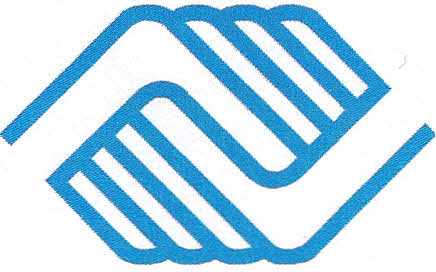 BOYS & GIRLS CLUB OF GREATER WESTFIELD 2016/2017Before School Program Registration 
 A membership application must also be filled out if child 
  is not attending our after school program or Kidz Klub.A non-refundable Registration Fee of $20 per child is required to hold your child’s spot, unless you currently have a NEFW or EEC voucher.	Child's Name: 		Birth date: 		-------------------- 		----- Address: ----------------------------------------------- 	School Attending 2016/2017 school year: 	_ 	Age as of September 1,2016: 	_ Grade as of September 1,2016 	_ Parent (Guardian) Name: ---------------------------------- Home Phone: ------- Work Phone: ------ Cell Phone: ------- Email Address: -------- 	Parent (Guardian) Name: 	_ Home Phone: ------------- Work Phone: ------ Cell Phone: ------ Email Address: ------- Deposit Received: 	Date: 	Deposit Received by: NEFW: 	EEC: 	Date: 